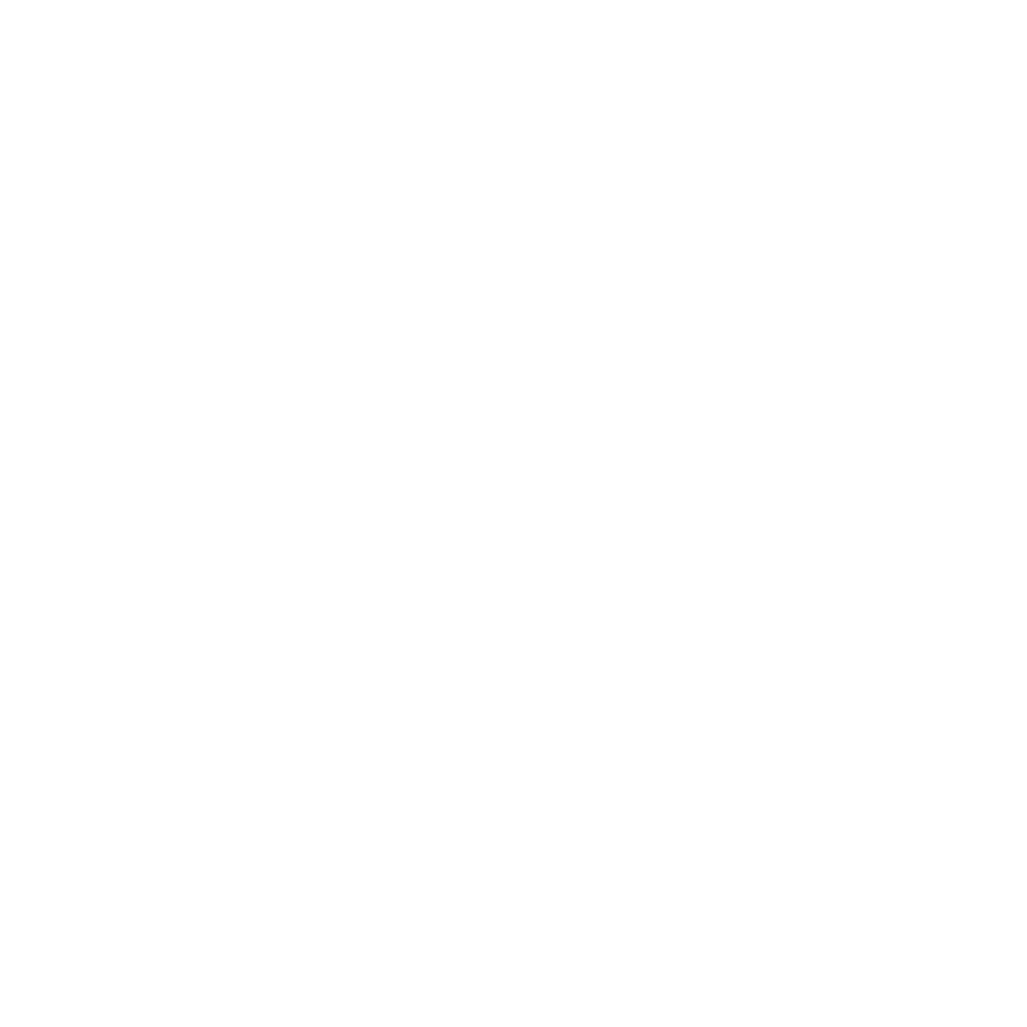 Leipätekstiä